Évaluation de la sous-épreuve E32 – Organisation et mise en œuvre d’un serviceGrille d’évaluation récapitulative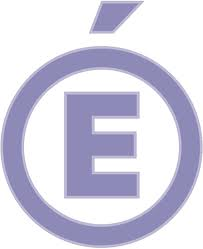 Académie deÉtablissementSession 2014Académie deSession 2014Académie deNom, prénom du candidatSession 2014Première situation d’évaluation en centre de formation / 20 pointsAvant la fin du premier semestre de la classe de première professionnelleDeuxième situation d’évaluation en centre de formation/ 40 pointsAvant la fin du deuxième semestre de la classe de terminale professionnelleTroisième situation d’évaluationen entreprise/ 20 pointsAu cours des PMFP de la classe de terminaleNote globale proposée au juryNote globale proposée au jury/80 points/20 pointsAppréciation